ANC 6E NewsRepresenting Shaw, Mount Vernon Square, Mount Vernon Triangle, and NW OneWe Are Family—Serving Senior Citizens in ANC 6EWe Are Family is a grass roots, volunteer driven, nutrition organization that not only feeds the bodies of seniors but also their spirits. Started in 2004, We Are Family originally grew from a tragic murder of a resident from the Sursum Corda area. Senior citizen leaders, who belonged to St. Aloysius church saw a need through that community crisis that low income seniors were at risk due to lack of means and information. To close this food and social service gap We Are Family originally partnered with the NW Settlement House, formally located on Ridge Street, and received initial funds of $15,000 from the musical group Good Charlotte.Currently one of their planning outposts is based at the Metropolitan Community Church on Ridge Street. Often volunteers can be seen organizing and bagging food donations in the church’s parking lot.   Led by Co-Director Mark Anderson, he coordinates food delivery for over 600 seniors every month both in the Shaw and Columbia Heights areas. "The neighborhood is much more desirable and safer now for seniors.  With that comes a more expensive neighborhood.  The margin for survival for low income seniors is slim.” Anderson explained.  Two main functions of the organization are friendly home visits on the second Saturday of every month and grocery deliveries on the third Saturday.  By participating in the friendly visitor program clients not only receive emotional support and information about services they can use, but the visits help relieve loneliness.  The monthly bag of groceries provides many needed basics that can often be financially out of reach for seniors. All services are free for clients which include many residents of Gibson Plaza, Lincoln West Moreland, Golden Rule and Ashbury Dwellings.  In addition, We Are Family offers transportation services to appointments, advocacy with landlords, and emergency cleaning services. These services help seniors stay independent and give them the ability to live at home.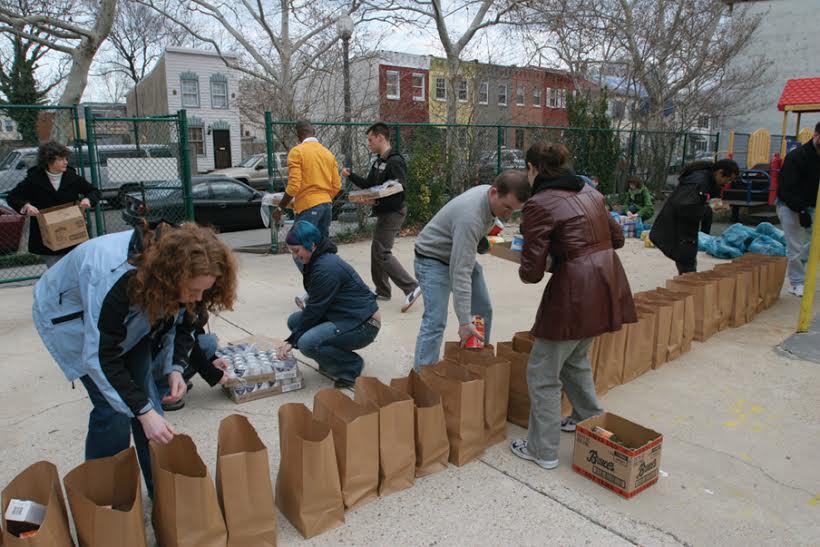 Nutritional resources come from the Capital Area Food Bank, food drives at community organizations and schools, and Federal commodity food programs. Anderson schedules more than 150 volunteers each month.  The focus is on the senior citizen leadership giving back to the community. “Our foundation of neighbors looking out for other neighbors broadens our relationship within the neighborhood.” emphasizes Anderson.If you would like to volunteer your time, make a donation or if you are need of the services of We Are Family please check out their website at www.wearefamilydc.org or call 202-487-8698.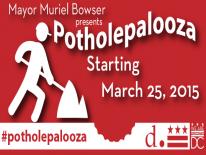 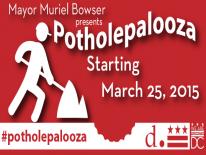 